dialogue adverbes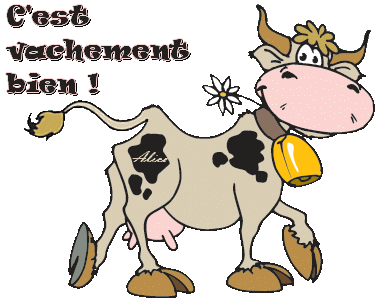 han är allvarligt skadadär det allvarligt?är du seriös? skall du verkligen flytta till Oslo?nej, det är inte sant, det var ingen seriös idéhon tittar på mig kalltvilket kallt leendehan svarade mig kyligtsäljer ni kalla drycker?hon reagerar intelligentsjälvklart, det är en intelligent tjejdet är inte säkert att intelligenta personer agerar intelligentsäkert intemen din bror är säkert intelligentdet är säkertdu har en underbar mammaja, hon är underbar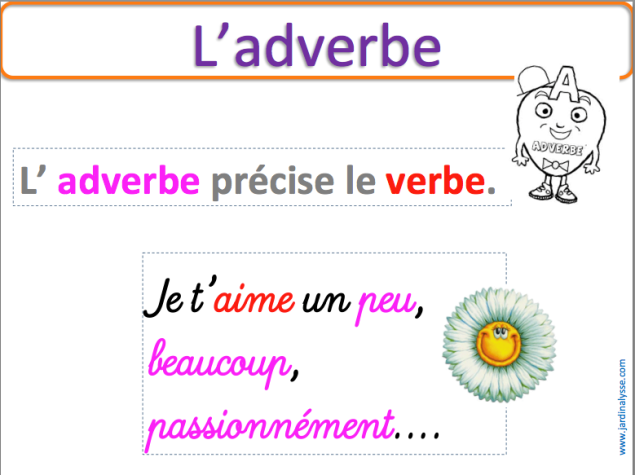 hon sjunger underbart bradet är bradet är en bra sångerskaja, det är t.o.m. en underbar sångerskavilket underbart livdet är underbart härjag har ett underbart arbetedin syster är dumhon tittar alltid dumt på migeller så svarar hon dumt på mina frågordet är en dum flickadet där var dumt sagt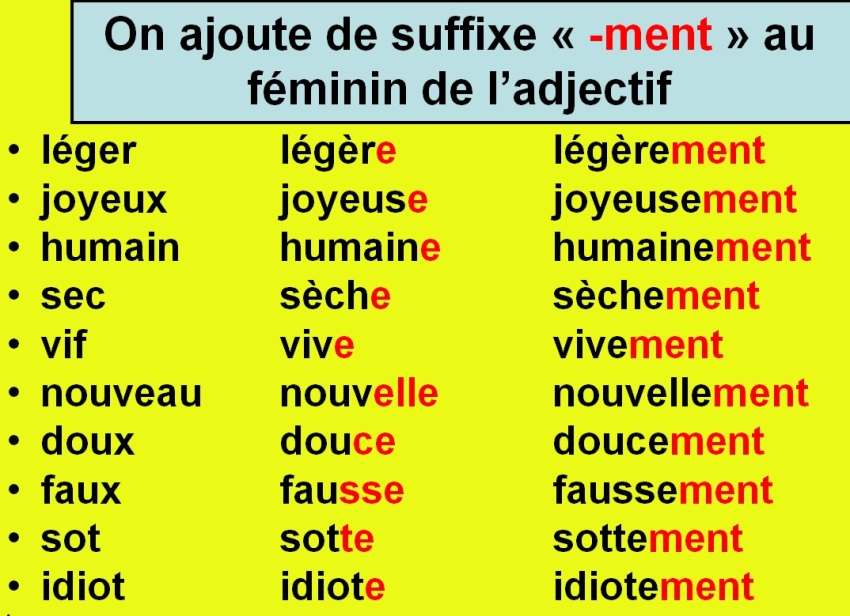 förlåt, jag svarar dumt iblandvilken dum övningdu spelar ett farligt spelhan lever farligtjag är rädd för farliga djurvar försiktigkör försiktigtdet är inte så klokt att köra så farligtdet var ett klokt beslutvargen är ett enormt farligt djurdet är enormt!jag är enormt besvikengravesérieuxvraisûrcertainconduireréagiragirune viemerveilleuxun sourireune décisionchanterbête, idiotmêmeune idéerépondreénormeun exerciceune questionun travailune chanteusedéménagerdéçublesséprudentdangereuxun jeu - jouervivreun loup